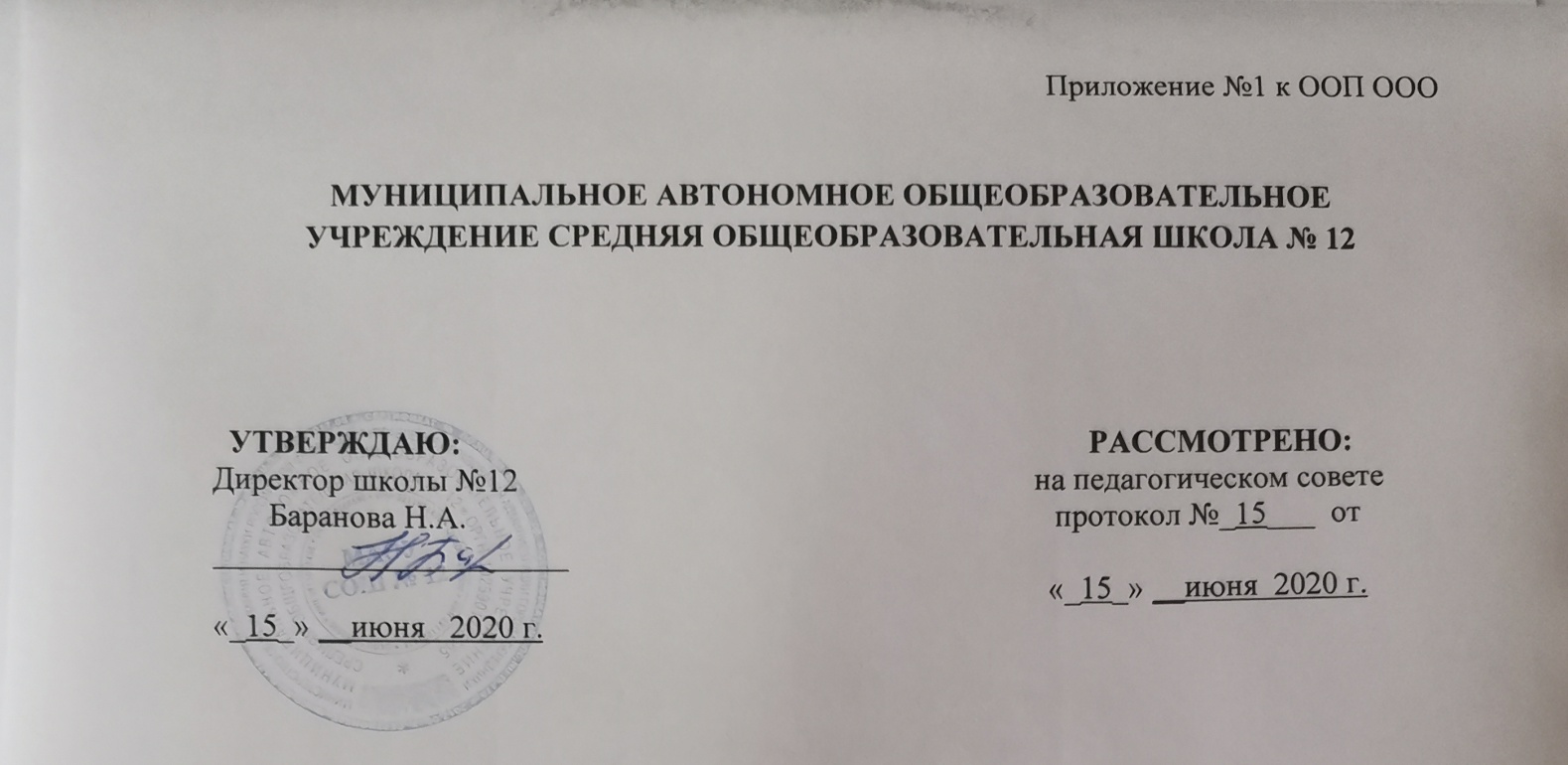 РАБОЧАЯ  ПРОГРАММАучебного предмета «Второй иностранный язык»(Английский язык )2019– 2020 учебный годУчитель: Бовсуновская Анжелика АнатольевнаУМК  Авторская программа.  О.В.Афанасьева, И.В.Михеева «Английский язык как 2-й иностранный язык », опубликованной   в сборнике  программ « Рабочие программы. Предметная линия учебников  О.В.Афанасьева, И.В.Михеева 5-9 классы,  М.: Дрофа, 2017.Учебник: "Английский язык" 5-9 класс. О.В.Афанасьева, И.В.Михеева» М: Дрофа, 2017  г.Всего часов в год        68Всего часов в неделю 	2г. Березники, 2019Планируемые результаты освоения учебной программы  по предмету«Второй иностранный язык»(Английский язык) В результате изучения курса  «Второй иностранный язык»  (Английский язык)  должны быть достигнуты определенные результаты.Личностные результаты.Формирование мотивации изучения иностранных языков и стремление к самосовершенствованию в образовательной области «Иностранный язык»;осознание возможностей самореализации средствами ИЯ;стремление к совершенствованию собственной речевой культуры в целом;формирование коммуникативной компетенции в межкультурной и межэтнической коммуникации.Изучение ИЯ внесет свой вклад в:1) воспитание гражданственности, патриотизма, уважения к правам, свободам и обязанностям человека;любовь к своей малой родине (своему родному дому, школе, селу, городу), народу, России; знание традиций своей семьи и школы, бережное отношение к ним;знание правил поведения в классе, школе, дома;стремление активно участвовать в жизни класса, города, страны;уважительное отношение к родному языку; уважительное отношение к своей стране, гордость за её достижения и успехи;уважение традиционных ценностей многонационального российского общества;осознание родной культуры через контекст культуры англоязычных стран;чувство патриотизма через знакомство с ценностями родной культуры;стремление достойно представлять родную культуру;правовое сознание, уважение к правам и свободам личности;2) воспитание нравственных чувств и этического сознания;представления о моральных нормах и правилах нравственного поведения; убежденность в приоритете общечеловеческих ценностей;знание правил вежливого поведения, культуры речи;стремление к адекватным способам выражения эмоций и чувств; умение анализировать нравственную сторону своих поступков и поступков других людей;уважительное отношение к старшим, доброжелательное отношение к младшим;уважительное отношение к людям с ограниченными физическими возможностями;гуманистическое мировоззрение; этические чувства: доброжелательность, эмоционально-нравственная отзывчивость (готовность помочь), понимание и сопереживание чувствам других людей; представление о дружбе и друзьях, внимательное отношение к их интересам и увлечениям;установление дружеских взаимоотношений в коллективе, основанных на взаимопомощи и взаимной поддержке;стремление иметь собственное мнение; принимать собственные решения;потребность в поиске истины;умение признавать свои ошибки;чувство собственного достоинства и уважение к достоинству других людей;уверенность в себе и своих силах;3)	воспитание трудолюбия, творческого отношения к учению, труду, жизни;ценностное отношение к труду и к достижениям людей;уважительное отношение к людям разных профессий;навыки коллективной учебной деятельности (умение сотрудничать: планировать и реализовывать совместную деятельность, как в позиции лидера, так и в позиции рядового участника; умение работать в паре/группе; взаимопомощь;ценностное отношение к учебе как виду творческой деятельности;потребность и способность выражать себя в доступных видах творчества (проекты);ответственное отношение к образованию и самообразованию, понимание их важности в условиях современного информационного общества;умение проявлять дисциплинированность, последовательность, целеустремленность и  самостоятельность в выполнении учебных и учебно-трудовых заданий;умение вести обсуждение, давать оценки;умение различать полезное и бесполезное времяпрепровождение и стремление полезно и рационально использовать время;умение нести индивидуальную ответственность за выполнение задания; за совместную работу;бережное отношение к результатам своего труда, труда других людей, к школьному имуществу, учебникам, личным вещам;4)	формирование ценностного отношения к здоровью и здоровому образу жизни;потребность в здоровом образе жизни;понимание важности физической культуры и спорта для здоровья человека; положительное отношение к спорту;знание и выполнение санитарно-гигиенических правил, соблюдение здоровьесберегающего режима дня;стремление не совершать поступки, угрожающие собственному здоровью и безопасности;стремление к активному образу жизни: интерес к подвижным играм, участию в спортивных соревнованиях;5)	воспитание ценностного отношения к природе, окружающей среде (экологическое воспитание);интерес к природе и природным явлениям;бережное, уважительное отношение к природе и всем формам жизни;понимание активной роли человека в природе;способность осознавать экологические проблемы;готовность к личному участию в экологических проектах;6)	воспитание ценностного отношения к прекрасному, формирование представлений об эстетических идеалах и ценностях (эстетическое воспитание);умение видеть красоту в окружающем мире; в труде, творчестве, поведении и поступках людей;мотивация к самореализации в творчестве; стремление выражать себя в различных видах творческой деятельности; уважительное отношение к мировым историческим ценностям в области литературы, искусства и науки; положительное отношение к выдающимся личностям и их достижениям;7) воспитание уважения к культуре других народов;интерес и уважительное отношение к языку и культуре других народов;представления о художественных и эстетических ценностях чужой культуры;адекватное восприятие и отношение к системе ценностей и норм поведения людей другой культуры;стремление к освобождению от предубеждений и стереотипов;уважительное отношение к особенностям образа жизни людей другой культуры;умение вести диалогическое общение с зарубежными сверстниками;потребность и способность представлять на английском языке родную культуру;стремление участвовать в межкультурной коммуникации: принимать решения, давать оценки, уважительно относиться к собеседнику, его мнению;стремление к мирному сосуществованию между людьми и нациями.Метапредметные результаты.Метапредметные результаты в данном курсе развиваются главным образом благодаря развивающему аспекту иноязычного образования.У учащихся основной школы будут развиты:1) положительное отношение к предмету и мотивация к дальнейшему овладению ИЯ:представление о ИЯ как средстве познания мира и других культур;осознание роли ИЯ в жизни современного общества и личности;осознание личностного смысла в изучении ИЯ, понимание роли и значимости ИЯ для будущей профессии;обогащение опыта межкультурного общения;2) языковые способности: к слуховой и зрительной дифференциации, к имитации, к догадке, смысловой антиципации, к выявлению языковых закономерностей, к выявлению главного и к логическому изложению;3) универсальные учебные действия:регулятивные:самостоятельно ставить цели, планировать пути их достижения, умение выбирать наиболее эффективные способы решения учебных и познавательных задач;соотносить свои действия с планируемыми результатами, осуществлять контроль своей деятельности в процессе достижения результата, корректировать свои действия в соответствии с изменяющейся ситуацией; оценивать правильность выполнения учебной задачи, собственные возможности её решения; владеть основами самоконтроля, самооценки, принятия решений и осуществления осознанного выбора в учебной и познавательной деятельности; познавательные:использовать знаково-символические средства представления информации для решения учебных и практических задач;пользоваться логическими действиями сравнения, анализа, синтеза, обобщения, классификации по различным признакам, установления аналогий и причинно-следственных связей, строить логическое рассуждение, умозаключение (индуктивное, дедуктивное и по аналогии) и делать выводы; работать с прослушанным/прочитанным текстом: определять тему, прогнозировать содержание текста по заголовку/по ключевым словам, устанавливать логическую последовательность основных фактов;осуществлять информационный поиск; в том числе с помощью компьютерных средств;выделять, обобщать и фиксировать нужную информацию;осознанно строить свое высказывание в соответствии с поставленной коммуникативной задачей, а также в соответствии с грамматическими и синтаксическими нормами языка;решать проблемы творческого и поискового характера;самостоятельно работать, рационально организовывая свой труд в классе и дома;контролировать и оценивать результаты своей деятельности;коммуникативные:готовность и способность осуществлять межкультурное общение на АЯ:- выражать с достаточной полнотой и точностью свои мысли в соответствии с задачами и условиями межкультурной коммуникации;- вступать в диалог, а также участвовать в коллективном обсуждении проблем, владеть монологической и диалогической формами речи в соответствии с грамматическими и синтаксическими нормами АЯ;- адекватно использовать речевые средства для дискуссии и аргументации своей позиции;- спрашивать, интересоваться чужим мнением и высказывать свое;- уметь обсуждать разные точки зрения и  способствовать выработке общей (групповой) позиции;- уметь аргументировать свою точку зрения, спорить и отстаивать свою позицию невраждебным для оппонентов образом;- уметь с помощью вопросов добывать недостающую информацию (познавательная инициативность);- уметь устанавливать рабочие отношения, эффективно сотрудничать и способствовать продуктивной кооперации;- проявлять уважительное отношение к партнерам, внимание к личности другого;- уметь адекватно реагировать на нужды других; в частности, оказывать помощь и эмоциональную поддержку партнерам в процессе достижения общей цели совместной деятельности;специальные учебные умения:читать на АЯ с целью поиска конкретной информации;читать на АЯ с целью детального понимания содержания;читать на АЯ с целью понимания основного содержания;понимать английскую речь на слух с целью полного понимания содержания;понимать общее содержание воспринимаемой на слух информации на АЯ;понимать английскую речь на слух с целью извлечения конкретной информации;работать с лексическими таблицами;понимать отношения между словами и предложениями внутри текста;работать с функциональными опорами при овладении диалогической речью;кратко излагать содержание прочитанного или услышанного текста;догадываться о значении новых слов по словообразовательным элементам, контексту;иллюстрировать речь примерами, сопоставлять и противопоставлять факты;использовать речевые средства для объяснения причины, результата действия;использовать речевые средства для аргументации своей точки зрения;организовывать работу по выполнению и защите творческого проекта;работать с англо-русским словарем: находить значение многозначных слов, фразовых глаголов;пользоваться лингвострановедческим справочником;переводить с русского языка на английский;использовать различные способы запоминания слов на ИЯ;выполнять тесты  в форматах  “Multiple choice”, True/False/Unstated”, “Matching”, “Fill in” и др.Предметные результаты.Ожидается, что выпускники основной школы должны демонстрировать следующие результаты освоения иностранного языка.Речевая компетенцияГоворение_ начинать, вести/поддерживать и заканчивать беседу в стандартных ситуациях общения, соблюдая нормы речевого этикета, при необходимости переспрашивая, уточняя;_ расспрашивать собеседника и отвечать на его вопросы, высказывая свое мнение, просьбу, отвечать на предложения собеседника согласием, отказом, опираясь на изученную тематику и усвоенный лексико-грамматический материал;_ рассказывать о себе, своей семье, друзьях, своих интересах и планах на будущее, сообщать краткие сведения о своем городе/селе, своей стране и стране/странах изучаемого языка;_ делать краткие сообщения, описывать события, явления (в рамках изученных тем), передавать основное содержание, основную мысль прочитанного или услышанного, выражать свое отношение к прочитанному/услышанному, давать краткую характеристику персонажей;_ использовать перифраз, синонимические средства в процессе устного общения;Аудирование_ воспринимать на слух и полностью понимать речь учителя, одноклассников;_ понимать основное содержание коротких, несложных аутентичных прагматических текстов (прогноз погоды, программы теле-, радиопередач, объявления на вокзале/в аэропорту) и выделять значимую информацию;_ понимать основное содержание несложных аутентичных текстов, относящихся к разным коммуникативным типам речи (сообщение/рассказ); уметь определять тему текста, выделять главные факты, опуская второстепенные;_ использовать переспрос, просьбу повторить;Чтение_ ориентироваться в иноязычном тексте; прогнозировать его содержание по заголовку;_ читать аутентичные тексты разных жанров с пониманием основного содержания (определять тему, основную мысль; выделять главные факты, опуская второстепенные, устанавливать логическую последовательность основных фактов текста);_ читать несложные аутентичные тексты разных стилей с полным и точным пониманием, используя различные приемы смысловой переработки текста (языковую догадку, анализ, выборочный перевод), а также справочных материалов;оценивать полученную информацию, выражать свое сомнение;_ читать текст с выборочным пониманием значимой/нужной/интересующей информации;Письмо и письменная речь_ заполнять анкеты и формуляры;_ писать поздравления, личные письма с опорой на образец; расспрашивать адресата о его жизни и делах, сообщать то же о себе, выражать благодарность, просьбу, употребляя формулы речевого этикета, принятые в странах изучаемого языка.Составлять план, тезисы устного или письменного сообщения; кратко излагать результаты проектной работы.В плане языковой компетенции от выпускников основной школы ожидают, что в результате изучения английского языка в 5—9 классах в соответствии с Государственным стандартом основного общего образования ученик научится понимать:_ основные значения изученных лексических единиц (слов, словосочетаний); основные способы словообразования (аффиксация, словосложение, конверсия); явления многозначности лексических единиц английского языка, синонимии, антонимии и лексической сочетаемости;_ особенности структуры простых и сложных предложений английского языка; интонацию различных коммуникативных типов предложения;_ признаки изученных грамматических явлений (видо-временных форм глаголов и их эквивалентов, модальных глаголов и их эквивалентов; артиклей, существительных, степеней сравнения прилагательных и наречий, местоимений, числительных, предлогов);_ основные различия систем английского и русского языков.Кроме того, школьники получат возможность научиться:_ применять правила написания слов, изученных в основной школе;_ адекватно произносить и различать на слух звуки английского языка, соблюдать правила ударения в словах и фразах;_ соблюдать ритмико-интонационные особенности предложений различных коммуникативных типов, правильно членить предложение на смысловые группы.В отношении социокультурной компетенции от выпускников требуется:_ иметь представление об особенностях образа жизни, быта, реалиях, культуре стран изучаемого языка (всемирно известных достопримечательностях, выдающихся людях и их вкладе в мировую культуру), сходстве и различиях в традициях России и стран изучаемого языка;_ владеть основными нормами речевого этикета (реплики-клише и наиболее распространенная оценочная лексика), распространенного в странах изучаемого языка, применять эти знания в различных ситуациях формального и неформального общения;_ иметь представление о распространенных образцах фольклора (пословицах, поговорках, скороговорках, сказках, стихах), образцах художественной, публицистической и научно-популярной литературы;_ понимать, какую роль владение иностранным языком играет в современном мире.В плане развития компенсаторной компетенции результатом обучения иностранному языку в 5—9 классах должно стать умение выходить из трудного положения в условиях дефицита языковых средств при получении информации из звучащего или письменного текста за счет использования языковой и контекстуальной догадки и игнорирования языковых трудностей, переспроса, а также при передаче информации с помощью словарных замен, жестов и мимики.Учебно-познавательная компетенция включает в себя дальнейшее развитие учебных и специальных учебных умений.Общеучебные умения выпускников основной школы предполагают следующее:_ научиться действовать по образцу или аналогии при выполнении отдельных заданий и составлении высказываний на изучаемом языке;_ научиться работать с информацией (сокращать, расширять, заполнять таблицы); извлекать основную информацию из текста (прослушанного или прочитанного), а также запрашиваемую или нужную информацию; полную и точную информацию;_ научиться выполнять проектные задания индивидуально или в составе группы учащихся;_ научиться пользоваться справочным материалом: двуязычными и толковыми словарями, грамматическими и лингвострановедческими справочниками, схемами и таблицами, мультимедийными средствами, ресурсами Интернета;_ овладеть необходимыми для дальнейшего самостоятельного изучения английского языка способами и приемами.Специальные учебные умения включают в себя способность:_ сравнивать явления русского и английского языков на уровне отдельных грамматических явлений, слов, словосочетаний и предложений;_ освоить приемы работы с текстом, пользоваться определенными стратегиями чтения или аудирования в зависимости от поставленной коммуникативной задачи;_ пользоваться ключевыми словами;_ вычленять культурные реалии при работе с текстом, сопоставлять их с реалиями родной культуры, выявлять сходства и различия и уметь объяснять эти различия речевому партнеру или человеку, не владеющему иностранным языком;_ догадываться о значении слов на основе языковой и контекстуальной догадки, словообразовательных моделей;_ узнавать грамматические явления в тексте на основе дифференцирующих признаков;_ при необходимости использовать перевод.В ценностно-ориентационной сфере:_ представление о языке как средстве выражения чувств, эмоций, основе культуры мышления;_ достижение взаимопонимания в процессе устного и письменного общения с носителями иностранного языка, установления межличностных и межкультурных контактов в доступных пределах;_ представление о целостном полиязычном, поликультурном мире, осознание места и роли родного и иностранных языков в этом мире как средства общения, познания, самореализации и социальной адаптации;_ приобщение к ценностям мировой культуры как через источники информации на иностранном языке (в том числе мультимедийные), так и через непосредственное участие в школьных обменах, туристических поездках, молодежных форумах.В эстетической сфере:_ владение элементарными средствами выражения чувств и эмоций на иностранном языке;_ стремление к знакомству с образцами художественного творчества на иностранном языке и средствами иностранного языка;_ развитие чувства прекрасного в процессе обсуждения современных тенденций в живописи, музыке, литературе.В трудовой и физической сферах:_ умение рационально планировать свой учебный труд;_ умение работать в соответствии с намеченным планом;_ стремление вести здоровый образ жизни.Содержание курса.Блок I. Элементы учебной ситуации «Знакомство»( 8 часов)Буквы и их сочетания: b, d, p, v,f, k, l, m,n, t, e, w, h, z, j,s, i, y, ll,ss, tt, dd,zz, r, g, с, x, ff, gg, bb, о, uЛексические и грамматические структуры: I’m... My name is... Hi! Hello! How are you?And how are you?Fine, thank you. I’m OK. What’s your name? Meet... Nice to meet you.Блок II. Элементы учебной ситуации «Мир вокруг нас»( 8 часов)Буквы и их сочетания: ее, sh, oo + (k), a, rr, nn, ch, ck, q, qu, or, ar, ddЛексические и грамматические структуры: Bye, Goodbye, Bye-bye, See you, I see (a) ... . Неопределенный артикль “a”,I see a + adj +noun(I see a big ship.), noun + is + adj(Ann is happy.)noun + is + a +(adj) + noun(Rex is a big dog.), Местоимение“it”.It is a cat. What is it?Блок III. Элементы учебной ситуации «Семья» (8 часов)Буквы и их сочетания: mm, а, о (в открытом слоге)o + ld s (между гласными)Лексические и грамматические структуры: Личные местоимения I, he, she I’m + adj (I’m happy.), It is not + noun(It is not a star.)Is it + noun(Is it a star?)Описание объектов действительности; запрос информации, Yes, it is. No, itisn’t (it is not).Прощание Is it a + noun or a+ noun (Is it a book or a pen?)Is it + adj or + adj(Is it big or little?)I see a + noun + and a + noun (I see a cat and a dog.) Повелительное наклонение глагола: be good, sit down, stand up, Неопределенный артикль “an”.Блок IV. Элементы учебной ситуации «Города и страны»( 8 часов)Буквы и их сочетания: ow(на конце слова в безударном положении), i, y (в открытом слоге), Africa,America,Glasgow,India,Italy,Florida,Scotland,China, Finland, u (в открытом слоге), thЛексические и грамматические структуры: Where are you from? Are you from...? Yes, I am. No, I am not. to be (is, am,are); предлог in Go! Where is.../ are...? Множественное число имен существительных(s/es).Отсутствие артикля с именами существительными во множественном числе.Структура: You(we) see...I like + noun(I like milk.)Указательныеместоименияthis/that. ВопросыWhat is this?/ What is that?Блок V. Элементы учебной ситуации «Время. Часы. Минуты»(8 часов)Буквы и их сочетания: оо +согласная кроме “k”,ir, er, urЛексические и грамматические структуры: Местоимение they. Сводная таблица личных местоимений в именительном падеже. Структуры Не is a pilot. They are pilots. Спряжение глагола to be в полной и краткой формеСтруктурыWhere is he/she?Where are they?Are they dogs or(are they) cats?Определенныйартикль, обусловленный:а) ситуацией;б) предыдущим упоминанием предмета. Чтение артикля перед гласными и согласными. Предлоги места. Конструкция in the street What’s the time?What time is it? in the afternoon. Притяжательные местоимения his, her, its, our, their.Структуры At... o’clock.Who are you/they? Who is he/she?Блок VI. Элементы учебной ситуации «Цвет вокруг нас. Качественные характеристики предметов» (8 часов)Буквы и их сочетания: ng, nk,ing, ow, ghЛексические и грамматические структуры: Глагол have/has(утвердительные предложения).Good morning.Good evening.Good night.Good afternoon. Sit down! СтруктураNoun + adj(This pen is red.);in the morning;in the evening. Порядок слов в повествовательном предложении. What colour is/are...? Its versus it’s. at night, How old is/ are...? What’s your telephone number?Блок VII. Элементы учебных ситуаций «Празднование дня рождения», «Описание внешности», «Дни недели» (8 часов)Буквы и их сочетания: еа, а (+ ll), ay, ai, oy, oiЛексические и грамматические структуры: Happy birthday!(not) very + adj(very good). Употребление артикля перед фамилией семьи.Speak English, teach English. Глагол have/has + nо + noun (I have no pets.) Употребление предлога “on” с названиями дней недели (on Sunday)Блок VIII. Элементы учебных ситуаций «Профессии, занятия людей», «Мой день», «Человек и его дом» (8 часов)Буквы и их сочетания: ou, er, or(в безударной позиции), g + e, i, y, g + ...Другие гласные и согласные, c + e, i, y, с + ... другие гласные и согласные. Чтение букв в алфавите. Чтение транскрипционныхЗначков (обобщение)Лексические и грамматические структуры: born in...Глагол настоящего времени в 3-м лице единственного числа (He likes sweets.). on the farm, at the desk, on the plane, on the bus, What’s the matter? I’m cold. I’m hot. I’m + adj. (для выражениясостояния). He/she is + adj (для выражениясостояния)(I am/he is hungry.) Are you + adj...?Yes, I am./Yes, we are. No, I’m not./No, we aren’t.Блок IX. Повторение (4 часа)Повторение лексического и грамматического материала за весь  клас.Тематическое планирование9 классвыпускник научится:выпускник получит возможность научиться:Говорение. Диалогическая речьГоворение. Диалогическая речьДиалог-расспрос (односторонний, двусторонний) — уметь задавать вопросы, начинающиеся с вопросительных слов кто?, что?, где?, когда?, куда?.Диалог — побуждение к действию — уметь обратиться с просьбой, вежливо переспросить, выразить согласие/отказ, пригласить к действию/взаимодействию и согласиться/не согласиться, принять/не принять в нем участие. Объем диалога — 3 реплики с каждой стороны. Соблюдение элементарных норм речевого этикета, принятых в стране изучаемого языка.- вести диалог-обмен мнениями;- брать и давать интервью;- вести диалог-расспрос на основе нелинейного текста.Говорение. Монологическая речьГоворение. Монологическая речьСоставление небольших монологических высказываний:рассказ о себе, своем друге, семье; называние предметов, их описание; описание картинки, сообщение о местонахождении; описание персонажа и изложение основного содержания прочитанного с опорой на текст. Объем высказывания—5—6 фраз.кратко высказываться без предварительной подготовки на заданную тему в соответствии с предложенной ситуацией общения;кратко излагать результаты выполненной проектной работы.АудированиеАудирование_ понимать на слух речь учителя, одноклассников;_ понимать основное содержание небольших по объему монологических высказываний, детских песен, рифмовок, стихов;_ понимать основное содержание небольших детских сказок с опорой на картинки, языковую догадку объемом звучания до 1 минуты;_ понимать аудиозаписи ритуализированных диалогов, начитанных носителями языка (4—6 реплик).ЧтениеЧтение_ участвовать в элементарном этикетном диалоге (знакомство, поздравление, благодарность, приветствие, прощание);_ кратко рассказывать о себе, своей семье, своем друге;_ расспрашивать собеседника, задавая простые вопросы кто?, что?, где?, когда?, куда?, и отвечать на вопросы собеседника;_ изложить основное содержание прочитанного или прослушанного текста;_ составлять небольшие описания предмета, картинки по образцу.Письменная речьПисьменная речь_ читать вслух текст, построенный на изученном языковом материале, соблюдая правила произношения и соответствующую интонацию;_ читать про себя, понимать несложные тексты, содержащие 1—2 незнакомых слова, о значении которых можно догадаться по контексту или на основе языковой догадки;_ читать про себя, понимать тексты, содержащие 3—4 незнакомых слова, пользуясь в случае необходимости двуязычным словарем;_ читать про себя и понимать основное содержание небольших текстов (150—200 слов без учета артиклей).Орфография Орфография Выпускник научится правильно писать изученные слова.Все буквы английского алфавита и порядок их следования в алфавите, основные буквосочетания; звуко-буквенные соответствия, транскрипция. Основные правила чтения и орфографии. Знание основных орфограмм слов английского языка. Написание слов активного вокабуляра по памятиФонетическая сторона речиФонетическая сторона речиразличать на слух и адекватно, без фонематических ошибок, ведущих к сбою коммуникации, произносить все звуки английского языка;соблюдать правильное ударение в изученных словах;различать коммуникативные типы предложения по интонации;адекватно, без ошибок, ведущих к сбою коммуникации, произносить фразы с точки зрения их ритмико-интонационных особенностей, в том числе соблюдая правило отсутствия фразового ударения на служебных словах.выражать модальные значения, чувства и эмоции с помощью интонации;различать на слух британские и американские варианты английского языка.Лексическая сторона речиЛексическая сторона речиОвладение следующими словообразовательными средствами:—аффиксация (суффикс -er для образования существительных; суффикс -y для образования прилагательных);—словосложение (образование сложных слов при помощи соположения основ (bedroom), одна из которых может быть осложнена деривационным элементом (sitting room);—полисемантичные единицы (face— 1) лицо; 2) циферблат), элементы синонимии (much, many, a lot of), антонимии (come— go);—предлоги места, времени, а также предлоги of, to, with для выражения падежных отношений.Лексические единицы, обслуживающие ситуации общения в пределах предметного содержания речи в 5 классах, в объеме 400 лексических единиц для рецептивного и продуктивного усвоения, простейшие устойчивые словосочетания, оценочная лексика и реплики-клише как элементы речевого этикета, отражающие культуру англоговорящистран.Грамматическая сторона речиГрамматическая сторона речиИмя существительное:_ регулярные способы образования множественногочисла;_ некоторые случаи особого образования множественного числа (mouse — mice);_ притяжательный падеж существительных;_ определенный, неопределенный, нулевой артикли.Местоимение:_ личные местоимения в именительном и объектном падежах (I — me, he — him etc);_ притяжательные местоимения (my, his, her etc);_ указательные местоимения (this— these; that — those);_ неопределенные местоимения (some, any, no, every) и их производные (somebody, something etc).Имя прилагательное:_ положительная степень сравнения.Имя числительное:_ количественные числительные.Наречие:_ наречия неопределенного времени, их место в предложении.Глагол:_ временные формы present simple, present progressive (в повествовательных, отрицательных предложениях и вопросах различных типов);_ временные формы past simple (правильные глаголы и ряд неправильных глаголов в повествовательных предложениях);_ модальные глаголы can, may, must;_ конструкция to be going to для выражения будущности;_ конструкция there is/there are; there was/there were;_ неопределенная форма глагола.Синтаксис1. Основные типы английского предложения:а) простое (I have a family.);б) составное именное (I am a pupil. I am ten. I am young.);в) составное глагольное (I like reading. We would like to go there.).2. Изъяснительное наклонение глагола:а) повествовательные предложения;б) отрицательные предложения;в) общие, альтернативные, специальные вопросы.3. Повелительное наклонение глагола, в том числе и в отрицательной форме.4. Безличные предложения с формальным подлежащим it (It is spring. It was cold.).5. Сложносочиненные предложения с союзами and, but.6. Употребление предлогов места и направления, союзов, наречийОвладение элементарной грамматикой на данном этапе обучения.Социокультурные знания и уменияСоциокультурные знания и уменияВ рамках лингвострановедческой составляющей социокультурной компетенции учащиеся овладевают:_ этикетом общения во время приветствия и прощания, правильным употреблением слов Mr, Mrs, Ms, Miss, Sir, основными формулами вежливости;_ правилами заполнения различных форм и анкет, порядком следования имен и фамилий, правильным обозначением дат, различными способами обозначения времени суток;_ спецификой употребления местоимений при обозначении животных и особенностями употребления местоимения you;_ правилом смягчения отрицательных характеристик в английском языке;_ некоторыми типичными сокращениями;_ расхождением в семантике и употреблении некоторых английских и русских эквивалентов: дом — house/home, много — much, many, a lot, завтрак — breakfast/lunch, обед — lunch/ dinner, ужин — dinner/supper/tea.Основные сведения о Британии:_ исторически сложившиеся части страны, их народонаселение, столицы, крупные города, символы страны, ее достопримечательности, политический строй, отдельные страницы истории;_ элементы детского фольклора, герои сказок и литературных произведений, некоторые популярные песни, пословицы и поговорки;_ отдельные исторические личности, известные люди, члены королевской семьи;_ некоторые особенности быта британцев, касающиеся их жилища, еды, досуга.Компенсаторные уменияКомпенсаторные уменияУже на первом этапе обучения учащиеся могут овладеть рядом умений, позволяющих им выйти из трудной ситуации, связанной с недостатком языковых средств в процессе устного общения и при чтении и аудировании:_ умение запроса информации о значении незнакомых/забытых слов (What is the English for...?) для решения речевой задачи говорения;-умение обратиться с просьбой повторить сказанное в случае непонимания в процессе аудирования;- умение пользоваться языковой и контекстуальной догадкой для понимания значений лексических единиц (слова, созвучные с родным языком, опора на картинку, иллюстрацию) при чтении и аудировании;-умение использовать двуязычный словарь.№ п/пНазвание разделовКол-во часов№ п/пНазвание разделовКол-во часов 1.Знакомство82.Мир вокруг нас.83.Семья84.Города и страны85Время. Часы. Минуты86.Цвет вокруг нас. Качественные характеристики предметов87.Празднование дня рождения, Описание внешности, Дни недели88.Профессии, занятия людей. Мой день. Человек и его дом Профессии, занятия людей. Мой день. Человек и его дом.89.Повторение4Итого:Итого:68 часов